Протокол №287/УТПиР-ВПзаседания Закупочной комиссии по запросу предложений в электронной форме  на право заключения договора на выполнение работ: «Монтаж автоматической противопожарной сигнализации»                                                                                                                                  (Лот № 92401-ТПИР ОБСЛ-2020-ДРСК).СПОСОБ И ПРЕДМЕТ ЗАКУПКИ:запрос предложений в электронной форме  на право заключения договора на выполнение работ: «Монтаж автоматической противопожарной сигнализации». (Лот № 92401-ТПИР ОБСЛ-2020-ДРСК).КОЛИЧЕСТВО ПОДАННЫХ ЗАЯВОК НА УЧАСТИЕ В ЗАКУПКЕ: 4 (четыре) заявки. КОЛИЧЕСТВО ОТКЛОНЕННЫХ ЗАЯВОК: 0 (ноль) заявок.ВОПРОСЫ, ВЫНОСИМЫЕ НА РАССМОТРЕНИЕ ЗАКУПОЧНОЙ КОМИССИИ:Об утверждении результатов процедуры переторжки. О ранжировке заявок.О выборе победителя закупки.По вопросу № 1Признать процедуру переторжки состоявшейся.Принять условия заявок Участников после переторжки:По вопросу № 2Утвердить расчет баллов по результатам оценки заявок: Утвердить ранжировку заявок:По вопросу № 3Признать Победителем закупки Участника, занявшего 1 (первое) место в ранжировке по степени предпочтительности для Заказчика: ООО "ТЕХЦЕНТР" ИНН/КПП 2539057716/253901001 ОГРН 1032502131056 с ценой заявки не более 1 885 000,00 руб. без учета НДС.Сроки выполнения работ: с момента заключения договора по 30 ноября 2020 года.Условия оплаты: Авансовые платежи в счет стоимости каждого Этапа Проектных работ в размере 30% (тридцати процентов) от стоимости соответствующего Этапа Проектных работ (за исключением непредвиденных работ и затрат) выплачиваются в течение 30 (тридцати) календарных дней с даты получения Заказчиком счета, выставленного Подрядчиком, но не ранее чем за 30 (тридцать) календарных дней до даты начала Этапа Проектных работ, при условии согласования Сторонами сметной документации в соответствии с пунктом 3.2 Договора, и с учетом пунктов 3.5.1, 3.5.6 Договора. Авансовые платежи в счет стоимости каждого Этапа Работ (кроме Этапа Проектных работ) в размере 10% (десяти процентов) от стоимости соответствующего Этапа Работ (за исключением непредвиденных работ и затрат) выплачиваются в течение 30 (тридцати) календарных дней с даты получения Заказчиком счета, выставленного Подрядчиком, при условии согласования Сторонами сметной документации на соответствующий Этап Работ в соответствии с пунктом 3.2 Договора, но не ранее, чем за 30 (тридцать) календарных дней до даты его начала, определенной в соответствии с Календарным графиком выполнения Работ (Приложение № 3 к Договору), и с учетом пунктов 3.5.1, 3.5.6 Договора. Последующие платежи в размере 70% (семьдесят процентов) от стоимости каждого Этапа Проектных работ выплачиваются в течение 30 (тридцати) календарных дней (для субъектов МСП 15 (пятнадцати) рабочих дней)  с даты подписания Сторонами документов, указанных в пункте 4.1 Договора, на основании счёта, выставленного Подрядчиком, и с учетом пунктов 3.5.6, 3.5.7 Договора. Последующие платежи в размере 90% (девяноста процентов) от стоимости каждого Этапа Работ (кроме Проектных работ) выплачиваются в течение 30 (тридцати) календарных дней (для субъектов МСП 15 (пятнадцати) рабочих дней) с даты подписания Сторонами документов, указанных в пункте 4.2 Договора, на основании счёта, выставленного Подрядчиком, и с учетом пунктов 3.5.6, 3.5.7 Договора. Гарантии выполненных работ: Подрядчик должен гарантировать качество выполненных работ на срок не менее 12 месяцев с момента подписания приёмки в эксплуатацию систем пожарной автоматики. В случае выявленных неисправностей по вине подрядчика в течение гарантийного срока, подрядчик обязан устранить неисправность в течение 48-ми часов с момента поступления заявки.Инициатору договора обеспечить подписание договора с Победителем не ранее чем через 10 (десять) календарных дней и не позднее 20 (двадцати) календарных дней после официального размещения итогового протокола по результатам закупки.Победителю закупки в срок не позднее 3 (трех) рабочих дней с даты официального размещения итогового протокола по результатам закупки обеспечить направление по адресу, указанному в Документации о закупке, информацию о цепочке собственников, включая бенефициаров (в том числе конечных), по форме и с приложением подтверждающих документов согласно Документации о закупке.Секретарь Закупочной комиссии1 уровня АО «ДРСК                                              ____________________          Чуясова Е.Г.Тел. (4162) 397-268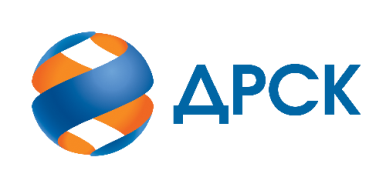                                                                      АКЦИОНЕРНОЕ ОБЩЕСТВО                «ДАЛЬНЕВОСТОЧНАЯ РАСПРЕДЕЛИТЕЛЬНАЯ СЕТЕВАЯ КОМПАНИЯ»город Благовещенск№ ЕИС 32008825434«17» марта  2020 года№п/пДата и время регистрации заявкиНаименование, ИНН Участника и/или его идентификационный номер13.02.2020 08:46ООО "ЦИФРОВЫЕ СИСТЕМЫ ПЕРЕДАЧИ"ИНН/КПП 2537055738/253701001 
ОГРН 108253700603410.02.2020 11:46ООО "ТЕХЦЕНТР"ИНН/КПП 2539057716/253901001 
ОГРН 103250213105612.02.2020 08:09ООО "ГОРИЗОНТ"ИНН/КПП 2538119896/253801001 
ОГРН 108253800371213.02.2020 03:13ООО "СПЕКТР"ИНН/КПП 3827044352/382701001 
ОГРН 1143850004320№п/пДата и время регистрации заявкиНаименование, адрес и ИНН Участника и/или его идентификационный номерЦена заявки до переторжки, 
руб. без НДСЦена заявки после переторжки, 
руб. без НДС13.02.2020 08:46ООО "ЦИФРОВЫЕ СИСТЕМЫ ПЕРЕДАЧИ"ИНН/КПП 2537055738/253701001 
ОГРН 10825370060341 938 821,261 938 821,2610.02.2020 11:46ООО "ТЕХЦЕНТР"ИНН/КПП 2539057716/253901001 
ОГРН 10325021310561 934 000,001 885 000,0012.02.2020 08:09ООО "ГОРИЗОНТ"ИНН/КПП 2538119896/253801001 
ОГРН 10825380037121 936 000,001 936 000,0013.02.2020 03:13ООО "СПЕКТР"ИНН/КПП 3827044352/382701001 
ОГРН 11438500043201 889 450,001 889 450,00Критерий оценки (подкритерий)Весовой коэффициент значимостиВесовой коэффициент значимостиКоличество баллов, присужденных заявке по каждому критерию / подкритерию
(с учетом весового коэффициента значимости) Количество баллов, присужденных заявке по каждому критерию / подкритерию
(с учетом весового коэффициента значимости) Количество баллов, присужденных заявке по каждому критерию / подкритерию
(с учетом весового коэффициента значимости) Количество баллов, присужденных заявке по каждому критерию / подкритерию
(с учетом весового коэффициента значимости) Критерий оценки (подкритерий)критерия подкритерияООО "ЦИФРОВЫЕ СИСТЕМЫ ПЕРЕДАЧИ"ООО "ТЕХЦЕНТР"ООО "ГОРИЗОНТ"ООО "СПЕКТР"Критерий оценки 1: Цена договора90%-//-2,26292,32502,26622,3199Критерий оценки 2: Деловая репутация (участие в судебных разбирательствах)10%-//-0,500,500,500,50Итоговый балл заявки 
(с учетом весовых коэффициентов значимости)Итоговый балл заявки 
(с учетом весовых коэффициентов значимости)Итоговый балл заявки 
(с учетом весовых коэффициентов значимости)2,76292,82502,76622,8199Место в ранжировке (порядковый № заявки)Дата и время регистрации заявкиНаименование, ИНН Участника и/или его идентификационный номерИтоговая цена заявки, 
руб. без НДС Возможность применения приоритета в соответствии с 925-ПП1 место10.02.2020 11:46ООО "ТЕХЦЕНТР"ИНН/КПП 2539057716/253901001 
ОГРН 10325021310561 885 000,00нет2 место13.02.2020 03:13ООО "СПЕКТР"ИНН/КПП 3827044352/382701001 
ОГРН 11438500043201 889 450,00нет3 место12.02.2020 08:09ООО "ГОРИЗОНТ"ИНН/КПП 2538119896/253801001 
ОГРН 10825380037121 936 000,00нет4 место13.02.2020 08:46ООО "ЦИФРОВЫЕ СИСТЕМЫ ПЕРЕДАЧИ"ИНН/КПП 2537055738/253701001 
ОГРН 10825370060341 938 821,26нет